In der Weihnachtsbäckerei(Musik und Text von Rolf Zuckowski)Refrain:
In der Weihnachtsbäckerei 
gibt’s so manche Leckerei.
Zwischen Mehl und Milch
macht so mancher Knilch
eine riesengroße Kleckerei.
In der Weihnachtsbäckerei,
in der Weihnachtsbäckerei.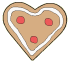 
1. Wo ist das Rezept geblieben
von den Plätzchen, die wir lieben?
Wer hat das Rezept verschleppt?
Na, dann müssen wir es packen,
einfach frei nach Schnauze backen.
Schmeißt den Ofen an und ran.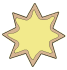 
2. Brauchen wir nicht Schokolade,
Honig, Nüsse und Sukkade
und ein bißchen Zimt?
Das stimmt!
Butter, Mehl und Milch verrühren,
zwischendurch einmal probieren
und dann kommt das Ei: Vorbei!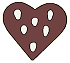 
3. Bitte mal zur Seite treten,
denn wir brauchen Platz zum Kneten.
Sind die Finger rein?
Du Schwein!
Sind die Plätzchen, die wir stechen,
erst mal auf den Ofenblechen,
warten wir gespannt:
Verbrannt! 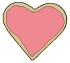 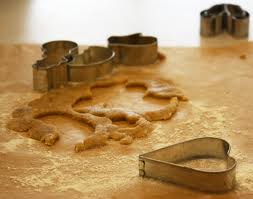 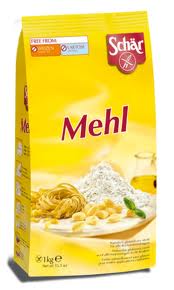 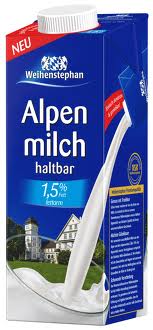 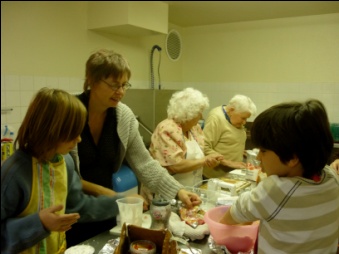 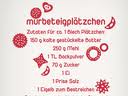 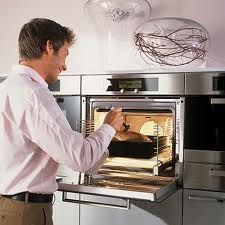 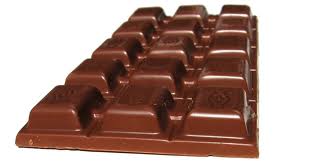 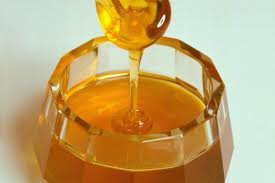 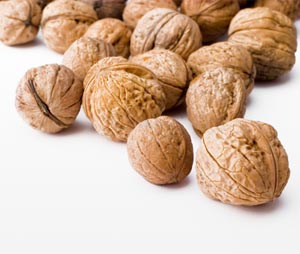 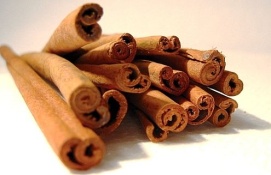 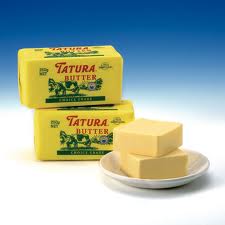 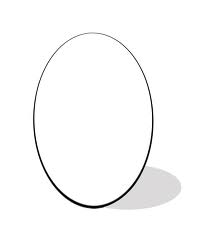 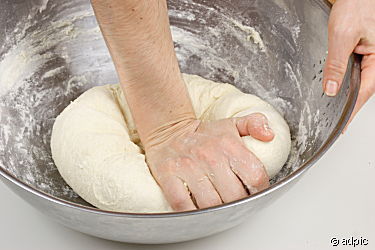 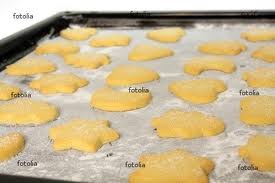 